附件1六安市医保电子凭证申领使用手册1.什么是医保电子凭证？医保电子凭证，是基于医保基础信息库，由国家医保局信息平台统一签发，为全体参保人员生成的医保电子身份凭证，与实体卡或其他电子卡相比，具有方便快捷、功能丰富、全国通用、安全可靠四大突出优点。2.医保电子凭证有什么功能？目前，六安市医保电子凭证已经实现药店购药和医院结算两大功能。参保人员在定点药店和定点疗机构购药、就医时，出示个人医保电子凭证，即可完成医保结算。下一阶段，六安市医保局将根据上级医保部门的统一部署，在信息记录、自助查询、缴费及待遇领取、线上就医购药、办理医保业务等方面进一步拓展医保电子凭证应用功能，还将与安康码、健康码等实现多码融合，跨部门应用.3.医保电子凭证申领激活渠道及流程（1）国家医保服务平台APP申领第一步：扫描二维码下载国家医保服务平台APP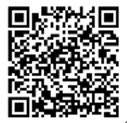 第二步：登录并进入该服务平台，点击页面底部【二维码】图标，通过实名、实人认证，即可快速激活医保电子凭证。（2）各合作银行手机银行APP申领工行手机银行APP申领流程链接https://mp.weixin.qq.com/s/dTebJ0IZ1pMBwhQi9C59Nw农行手机银行APP申领流程链接https://mp.weixin.qq.com/s/gG9yT6cvVbQ5LsvIricuiA中行手机银行APP申领流程链接https://mp.weixin.qq.com/s/FIdgWwoerHxEAH9pXd-B4Q（3）微信申领方式1：打开微信-“我”-“支付”-“医疗健康”，点击国家医保电子凭证“立即激活”，根据指引完成身份验证并“授权激活”即可。方式2：扫描二维码，进入国家医保电子凭证领取界面，根据指引完成身份验证并“授权激活”即可。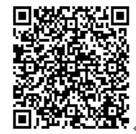 （4）支付宝申领方式1：在支付宝APP中搜索关键词“医保”，根据提示申领和激活。方式2：扫描二维码，进入国家医保电子凭证领取界面，根据指引完成身份验证并“授权激活”即可。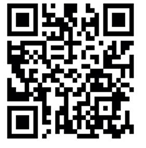 